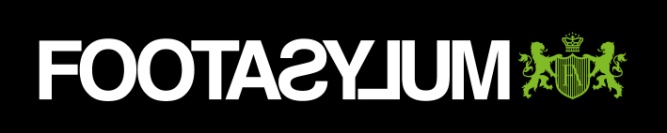 Sales Assistant - New StoreDescription:
Due to a new store opening in Edge Lane, Liverpool, we are looking for driven sales assistants to join us. If you have experience in a customer facing environment, have a passion for retail and looking for a new challenge then this may be the perfect role for you. 

Role and Responsibilities:Amazing customer service is a fundamental part of the role. Each customer should leave our stores having had a great experienceUphold company standards in all areas from loss prevention to health and safety, with everything in betweenParticipate in the delivery of new stock to the store, whilst keeping the back areas clean and tidySupport the store team with positive approach to merchandising and housekeeping tasksAid with the training and development of new colleagues, leading by example
Your profile:
You have got a passion for footwear & clothing that matches our company ethosYou are a style leader that is reflected in a smart appearanceExperience working within the fashion retail industry is not a must but you have got a keen eye for trends, especially what is going on in your areaA friendly and an outgoing personality that is reflected with excellent customer service and a genuine enthusiasmWe want for you to follow our direction but also put forward your own ideas, all with the masterplan to develop you to the next level
What we offer:Full time sales assistants will have a holiday entitlement of 28 days holiday (inclusive of the usual bank holidays for England and Wales). Part-time employees are entitled to annual paid holiday on the same scale as full-time employees, pro rata to their hours worked.Footasylum will also give you generous staff discount and career progression opportunities for the right candidate.Type: ContractLocation: Edge Lane (Liverpool)Department: Retail